БЛАГОВЕЩЕНСКАЯ ГОРОДСКАЯ ДУМА(шестой созыв)РЕШЕНИЕот 27 ноября 2014 г. N 4/34ОБ УТВЕРЖДЕНИИ СТРУКТУРЫ АДМИНИСТРАЦИИГОРОДА БЛАГОВЕЩЕНСКАРассмотрев внесенный мэром города Благовещенска проект решения Благовещенской городской Думы "Об утверждении структуры администрации города Благовещенска", на основании статьи 20 Устава муниципального образования города Благовещенска, учитывая заключение комитета Благовещенской городской Думы по местному самоуправлению, Благовещенская городская Дума решила:1. Утвердить прилагаемую структуру администрации города Благовещенска.2. Определить общую численность администрации города Благовещенска в количестве 377 штатных единиц муниципальных служащих.(п. 2 в ред. решения Благовещенской городской Думы от 30.11.2023 N 63/111)3. В целях реализации настоящего решения администрации города Благовещенска:3.1. Провести организационно-штатные мероприятия в соответствии с настоящим решением и действующим законодательством.3.2. Внести соответствующие изменения в проект решения Благовещенской городской Думы "О городском бюджете на 2015 год, плановый период 2016 и 2017 годов".4. Признать утратившими силу следующие решения Благовещенской городской Думы:от 26 апреля 2012 г. N 39/50 "Об утверждении структуры администрации города Благовещенска";от 29 ноября 2012 г. N 49/126 "О внесении изменений в решение Благовещенской городской Думы от 26 апреля 2012 г. N 39/50 "Об утверждении структуры администрации города Благовещенска";от 20 декабря 2012 г. N 51/148 "О внесении изменений в решение Благовещенской городской Думы от 26 апреля 2012 г. N 39/50 "Об утверждении структуры администрации города Благовещенска";от 28 марта 2013 г. N 55/31 "О внесении изменений в решение Благовещенской городской Думы от 26 апреля 2012 г. N 39/50 "Об утверждении структуры администрации города Благовещенска";от 20 февраля 2014 г. N 72/09 "О внесении изменений в решение Благовещенской городской Думы от 26 апреля 2012 г. N 39/50 "Об утверждении структуры администрации города Благовещенска";от 27 марта 2014 г. N 73/28 "О внесении изменений в решение Благовещенской городской Думы от 26 апреля 2012 г. N 39/50 "Об утверждении структуры администрации города Благовещенска";от 24 апреля 2014 г. N 74/35 "О внесении изменений в решение Благовещенской городской Думы от 26 апреля 2012 г. N 39/50 "Об утверждении структуры администрации города Благовещенска".5. Настоящее решение вступает в силу со дня его официального опубликования в газете "Благовещенск".6. Контроль за исполнением настоящего решения возложить на комитет Благовещенской городской Думы по местному самоуправлению (В.В.Кондратьев).Мэргорода БлаговещенскаА.А.КОЗЛОВПриложениек решениюБлаговещенской городской Думыот 27 ноября 2014 г. N 4/34СТРУКТУРА АДМИНИСТРАЦИИ ГОРОДА БЛАГОВЕЩЕНСКА1. Мэр города Благовещенска.2. Первый заместитель мэра города Благовещенска.3. Заместители мэра города Благовещенска.4. Руководитель аппарата мэра города Благовещенска.5. Советник мэра города Благовещенска.6. Пресс-секретарь мэра города Благовещенска.7. Финансовое управление.8. Комитет по управлению имуществом муниципального образования города Благовещенска.9. Управление жилищно-коммунального хозяйства.10. Управление образования.11. Управление культуры.12. Правовое управление.13. Управление единой муниципальной информационной системы.14. Управление по документационному обеспечению управления.15. Управление организационной работы.16. Управление экономического развития и инвестиций.17. Управление по развитию потребительского рынка и услуг.18. Управление муниципального заказа.19. Управление контроля в сфере закупок и финансов.20. Управление архитектуры и градостроительства.21. Земельное управление.22. Управление по физической культуре, спорту и делам молодежи.23. Управление общественных связей.(п. 23 в ред. решения Благовещенской городской Думы от 21.02.2023 N 53/12)24. Управление бюджетного учета.25. Отдел кадров.26. Специальный отдел.27. Отдел по делам несовершеннолетних.28. Отдел опеки и охраны здоровья.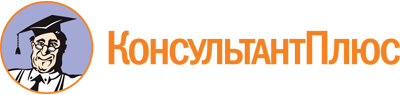 Решение Благовещенской городской Думы от 27.11.2014 N 4/34
(ред. от 30.11.2023)
"Об утверждении структуры администрации города Благовещенска"Документ предоставлен КонсультантПлюс

www.consultant.ru

Дата сохранения: 06.02.2024
 Список изменяющих документов(в ред. решений Благовещенской городской Думыот 31.03.2015 N 9/104, от 28.03.2019 N 54/29,от 25.03.2021 N 23/26, от 31.03.2022 N 37/35,от 29.09.2022 N 46/99, от 21.02.2023 N 53/12,от 30.11.2023 N 63/111)Список изменяющих документов(в ред. решений Благовещенской городской Думыот 31.03.2022 N 37/35, от 21.02.2023 N 53/12)